“Frankfurt, Praga, Innsbruck, Venecia, Florencia, Roma, Costa Azul, Barcelona, Madrid”Duración:11 y 15 Días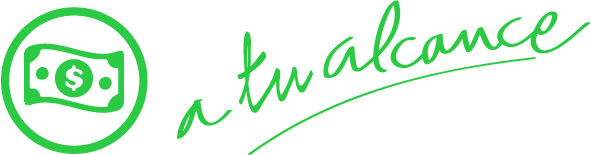 Salidas: martes 7 de mayo 2024 al 29 de abril 2025Mínimo 2 personasDía 1º: (martes) AMÉRICA - FRANKFURTSalida de su ciudad de origen con destino final Frankfurt. Noche a bordo. Día 2º: (miércoles) FRANKFURTLlegada al aeropuerto de Frankfurt y traslado al hotel. Resto del día libre y alojamiento.Día 3º: (jueves) FRANKFURT - ROTEMBURGO - PRAGA Desayuno y salida hacia Rotemburgo, donde realizaremos un recorrido a pie para admirar esta bella ciudad medieval que parece transportada de un cuento de hadas y que todavía conserva sus murallas, torres y puertas originales y podremos contemplar sus típicas calles, antiguas casas y la arquitectura germana de la llamada “Ruta Romántica” que invita a envolverse en la atmósfera del siglo XVI. Continuación hacia Praga, capital de la República Checa. Recomendamos cenar en el pintoresco restaurante U Fleku, para saborear la verdadera cocina checa. Alojamiento.Día 4º: (viernes) PRAGADesayuno. Por la mañana visita panorámica de esta impresionante joya monumental, una de las ciudades más bellas de Europa. Recorreremos sus calles y monumentos más interesantes, como el Teatro Nacional, la Plaza Wenceslao, la famosa Plaza de la Ciudad Vieja con su reloj astronómico, la Iglesia de Nuestra Señora de Thyn y el puente de Carlos, el más famoso de la ciudad. Tarde libre para seguir conociendo a fondo sus pintorescas calles, realizar compras, incluso asistir al auténtico y original Teatro Negro. Alojamiento.Día 5º: (sábado) PRAGA - VIENA Desayuno. Continuación del viaje para llegar a Viena, capital del Austria, donde realizaremos una visita panorámica para conocer sus maravillosos monumentos. Tarde libre. Alojamiento.Día 6º: (domingo) VIENA – GRAZ – VENECIADesayuno y salida hacia Graz cuyo casco antiguo fue declarado Patrimonio de la Humanidad. Proseguiremos nuestro viaje para llegar hasta Venecia. A continuación, realizaremos una visita panorámica a pie de esta singular ciudad que nos adentrará en el impresionante espacio monumental de la Plaza de San Marcos que desde hace siglos es el símbolo histórico de la ciudad y única en el mundo por su encanto. Napoleón Bonaparte la definió como “El Salón más bello de Europa “. También veremos entre otros el famoso Puente de los Suspiros, uno de los rincones más emblemáticos y románticos de Venecia. Al finalizar la visita realizaremos una parada en una fábrica de cristal, donde podremos admirar la fabricación del famoso cristal veneciano y posibilidad de realizar una excursión opcional en góndola. Alojamiento. Día 7º: (lunes) VENECIA - FLORENCIA Desayuno. Continuación de nuestro itinerario para llegar a Florencia, capital de la Toscana y ciudad cumbre del Renacimiento. Iniciaremos la visita panorámica de la ciudad que nos adentrará en la ciudad del Arte, donde se hallan las huellas de personajes inimitables como Dante o Miguel Ángel y miles de obras de aquellos hombres que al final de la Edad Media impulsaron el desarrollo del hombre y realizaron algunas de las más bellas creaciones artísticas de todos los tiempos. Pasearemos por sus calles y plazas como la de la Santa Cruz, Signoria, República, el famoso Puente Viejo y la Catedral de Santa María de las Flores con su baptisterio y sus importantes puertas del Paraíso. Alojamiento. Día 8º: (martes) FLORENCIA - ASÍS - ROMA Desayuno. Continuación de nuestro viaje efectuando breve parada en Asís para visitar la Basílica de San Francisco. Llegada a Roma. Posibilidad de realizar una visita opcional de la “Roma Barroca” donde podrá descubrir las fuentes y plazas más emblemáticas de la ciudad. Alojamiento.Día 9º: (miércoles) ROMA Desayuno. Durante este día realizaremos una visita panorámica de la ciudad por los lugares de mayor interés de la “Ciudad Eterna”, llamada así porque en ella el tiempo parece haberse parado hace siglos. Sus monumentos y los restos de imponentes edificios hacen que recorrerla se convierta en un viaje en el tiempo. Durante el recorrido panorámico veremos la Plaza Venecia, Santa María la Mayor, San Juan Letrán, Coliseo, Foros Imperiales, Circo Máximo, Termas de Caracalla entre otros. Finalizaremos la visita en la Plaza de San Pedro donde asistiremos, siempre que sea posible, a la Audiencia Papal. Tiempo libre y a continuación, tendrá la posibilidad de visitar opcionalmente los Museos Vaticanos, Capilla Sixtina y Basílica de San Pedro incluyendo la tumba del Papa Juan Pablo II. Al término de nuestra visita sugerimos disfrutar de un buen almuerzo en un restaurante típico italiano. Alojamiento.Día 10º: (jueves) ROMA (Nápoles y Capri)Desayuno. Día libre durante el que se podrá realizar opcionalmente una de las visitas más interesantes de Italia: “Nápoles y Capri”; una excursión de día completo con almuerzo incluido en la que visitaremos la bella ciudad de Nápoles y embarcaremos hacia la isla de Capri, conocida como “La Perla Azul” del Mediterráneo. A la hora prevista regreso al hotel de Roma y alojamiento.Día 11º: (viernes) ROMA - PISA - COSTA AZULDesayuno, traslado al aeropuerto y FIN DEL VIAJE, para los participantes en circuito con final en Roma. Para el resto de los clientes, desayuno y salida hacia Pisa. Parada en la Plaza de los Milagros para contemplar el bello conjunto monumental que forman la Catedral, Baptisterio y la famosa Torre Inclinada. Continuación a Niza, capital de la Costa Azul. Sugerimos disfrutar el ambiente de esta cosmopolita ciudad, o participar en una excursión opcional a Mónaco, Montecarlo y su famoso casino. Alojamiento.Día 12º: (sábado) COSTA AZUL - BARCELONA Desayuno y breve recorrido panorámico de salida hacia la frontera española a través de la Provenza y sus magníficas autopistas. Llegada a Barcelona. Sugerimos disfrutar las múltiples posibilidades nocturnas que la ciudad ofrece. Alojamiento.Día 13º: (domingo) BARCELONA - ZARAGOZA - MADRID Desayuno. Por la mañana, visita panorámica de esta maravillosa ciudad que ha sido escenario de diversos eventos mundiales que han contribuido a configurar la ciudad y darle la proyección internacional de la que hoy disfruta. Recorreremos sus lugares más típicos y pintorescos. Haremos una parada fotográfica en la Sagrada Familia, obra maestra de Gaudí. Subiremos también a la Montaña de Montjuic, sede protagonista de los Juegos Olímpicos de Verano de 1992. Al finalizar la misma, salida hacia Zaragoza. Tiempo libre para poder visitar la Basílica de la Virgen del Pilar, Patrona de la Hispanidad y recorrer su casco antiguo. Por la tarde, continuación a Madrid. Alojamiento.Día 14º: (lunes) MADRIDDesayuno y alojamiento. Por la mañana visita panorámica, que nos dará a conocer los monumentos y contrastes que la capital de España ofrece, desde el Viejo y castizo Madrid hasta el más moderno y cosmopolita. Pasando también por la Plaza de Toros y el mítico Estadio Santiago Bernabéu. Tarde libre. Alojamiento.Día 15º: (martes) MADRIDDesayuno, traslado al aeropuerto y FIN DEL VIAJE INCLUYESeguro de asistencia en viaje.Traslados de llegada y salida (apto. / hotel / apto.).Alojamiento con desayuno buffet.Guía acompañante de habla hispana durante todo el viaje.Visitas con guía local en Praga, Venecia, Florencia, Roma, Barcelona y Madrid.NO INCLUYEBoletos de avión internacionales y/o domésticos City Tax (45 $ netos tour 11 días y 50 $ netos tour 15 días, a pagar junto con la reserva).NOTAS:Tarifas por persona en USD, sujetas a disponibilidad al momento de reservar y cotizadas en categoría estándar.En este circuito no aplica ningún tipo de descuento.FRANKFURT - ROMA (11 DÍAS)FRANKFURT - MADRID (15 DÍAS)HOTELES PREVISTOS O SIMILARESHOTELES PREVISTOS O SIMILARESHOTELES PREVISTOS O SIMILARESNochesCiudadHotel1FRANKFURT                  B&B Messe Frankfurt***2PRAGAZleep Hotel Prague***1VIENARainers 21***1VENECIA (Mestre)Base Noventa Di Paive***1FLORENCIAB&B City Center***3ROMBlack ****/ Papillo****1COSTA AZULMoxy Sophia Antipolis ***1BARCELONAFront Air Congress***2MADRIDPuerta de Toledo ***FECHAS DE SALIDA FECHAS DE SALIDA FECHAS DE SALIDA FECHAS DE SALIDA FECHAS DE SALIDA FECHAS DE SALIDA FECHAS DE SALIDA FECHAS DE SALIDA FECHAS DE SALIDA FECHAS DE SALIDA FECHAS DE SALIDA May 7 14 21 28May 7 14 21 28Nov  5 12 19 26Nov  5 12 19 26Nov  5 12 19 26Jun  4 11 18  25Jun  4 11 18  25Dic  3 10 17 24 31Dic  3 10 17 24 31Jul  2 9 16 23 30Jul  2 9 16 23 30Ene 25  7 14 21 28Ene 25  7 14 21 28Ago  6 13 20 27Ago  6 13 20 27Feb´25  4 11 18 25Feb´25  4 11 18 25Sep  3 10 17 24Sep  3 10 17 24Mar´25  4 11 18 25Mar´25  4 11 18 25Oct 1 8 15 22 29Oct 1 8 15 22 29Ab´25 1 8 15 22 29Ab´25 1 8 15 22 29Temporada BajaTemporada BajaTemporada BajaTemporada AltaTemporada AltaTemporada AltaTemporada AltaTEMPORADA 2024-2025 - PVP USD (Precios por persona Hab. Doble)TEMPORADA 2024-2025 - PVP USD (Precios por persona Hab. Doble)TEMPORADA 2024-2025 - PVP USD (Precios por persona Hab. Doble)TEMPORADA 2024-2025 - PVP USD (Precios por persona Hab. Doble)Temporada Baja1190Temporada Alta1350Suplemento Habitación IndividualSuplemento Habitación Individual460 - excepto temporada baja:  350460 - excepto temporada baja:  350TEMPORADA 2024-2025 - PVP USD (Precios por persona Hab. Doble)TEMPORADA 2024-2025 - PVP USD (Precios por persona Hab. Doble)TEMPORADA 2024-2025 - PVP USD (Precios por persona Hab. Doble)TEMPORADA 2024-2025 - PVP USD (Precios por persona Hab. Doble)Temporada Baja1420Temporada Alta1600Suplemento Habitación IndividualSuplemento Habitación Individual580 - excepto temporada baja:  470580 - excepto temporada baja:  470